МКОУ Барлукская СОШМузыкальный час,посвящённый песням Великой Отечественной войны.Эти песни спетына войне…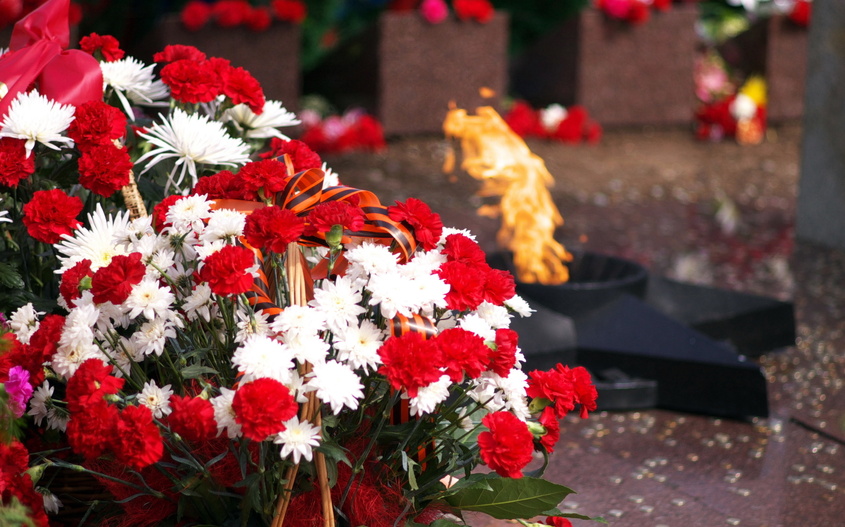                                                                                                   Составитель:                                                                                учитель начальных классов                                                                                Крицкая Наталья НиколаевнаЦели:     - показать на примере произведений поэтов и писателей, композиторов проблемы долга и личной ответственности за судьбы Отечества и мира, нравственного выбора и исторической памяти;     - раскрыть две основных темы писателей о Великой Отечественной войне: ненависть к фашизму и любовь к Родине;  - воспитывать у учащихся любовь к Родине, родному краю, песне. Форма проведения:  Музыкальный час с использованием стихов А. Аркадьева, Е. А. Долматовского, М. Лисянского, С. Аграняна, В.И.  Лебедева- Кумача, Б. Окуджавы, К. Симонова, А. Суркова, Я. Френкеля. Музыкальное оформление: « Священная война» - слова В.Лебедева- Кумача, муз. А, Александрова; « В землянке»- сл. А. Суркова, муз. К. Листова,  муз. Я. Френкеля; « День Победы»- сл. Д. Тухманова, муз. В. Харитонова.Использованы воспоминания поэтов  И. Л.Сельвинского, Е. А. Долматовского. Звуковые эффекты: скрип и хлопанье двери, топот бегущих ног, взрывы, стрельба.Оформление:  - два столика, на которых стоят зажженные светильники, за столиками – участники мероприятия;  - книжная выставка « Память сердца»;  - портреты поэтов, писателей, композиторов:  А. В. Александрова,  М. И. Блантера,  И. Дунаевского, В. И. Лебедева- Кумача, К. Листова, К. Симонова, А. Суркова, М. Табачникова, Д. Тухманова, А. Фатьянова, М. Фрадкина, Я. Френкеля; В. Харитонова.Использованы воспоминания поэтов  И. Л. Сельвинского, Е. А. Долматовского. Звучит « Случайный вальс». Стихи Е. Долматовского, муз. М. Фрадкина.     Чтец 1:С первого взгляда, может,                                   Стёршиеся чернила,В них ничего и нет.                                                  Выцветшая тетрадь,      Что меня вновь тревожат                                     Строки, с какими былоПесни военных лет.                                                Легче нам умирать.Что-то для нас святое                                              Песни поры военнойСкрыто в их глубине.                                               Что сберегли для нас,Строки, какие стоя                                                    Весь неприкосновенныйХочется слушать мне.                                               Наших сердец запас.                                                                                            С.Островой.                                                 	1-й ведущий:  Песня военных лет…. Вместе с Отчизной она встала в солдатский строй с первых дней войны и прошагала по пыльным и задымленным дорогам войны до победного её окончания.	Песня делила вместе с воинами и горести и радости, подбадривала их весёлой и озорной шуткой, грустила вместе с ними об оставленных родных и любимых. Песня помогала переносить голод и холод, тяжкий  многочасовой труд во имя Победы.      Стихи и песни вели в бой. Они и стали оружием, разящим врага. Они помогали народу выстоять и победить. И помогли! И победили! Прошли годы. Страна залечила военные раны, но песни военных лет звучат и сегодня, потрясая сердца. Они нисколько не постарели. Они и сегодня в строю. Сколько их – прекрасных и незабываемых!     2 ведущий:  И у каждой своя история, своя судьба. Наш музыкальный час посвящён песням военных лет, песням, рождённым любовью, горем утрат и гордостью победы над жестоким врагом.  Звучит песня «Священная война». Слова Лебедева – Кумача В.И., муз. Александрова А.В.Вставай, страна огромная,Вставай на смертный бой.С фашистской силой темною,С проклятою ордой.Пусть ярость благороднаяВскипает, как волна!Идёт война народная,Священная война.      1 ведущий:  Это одна из первых военных песен. Она родилась в самом начале войны, в конце июня 1941 года. Авторами её были поэт Василий Иванович Лебедев – Кумач  и композитор Александр Васильевич Александров.       « Священная война» вошла в быт армии и всего народа, как гимн мести и проклятия фашизму. Уже на третий месяц войны как могучий призыв, как торжественная клятва разнеслись её слова по просторам нашей отчизны. 	Когда группа Краснознамённого ансамбля выступала на вокзалах и в других местах перед бойцами, идущими непосредственно на фронт, эту песню всегда слушали стоя, с каким – то особенным порывом. И не только бойцы, но и исполнители – нередко плакали.                                         « Достаточно было, – рассказывает гвардии-майор А. Давыдов,-  в тяжёлой обстановке вспомнить такую песню, как « Вставай страна огромная», как я и мои товарищи ещё раз вспоминали, что не только мы ведём бой, а вся страна ведёт бой за свободу и независимость нашего народа…»      2-й ведущий: Много песен было посвящено столице нашей Родины. Одна из них стала в наше время гимном. Это песня  « Моя Москва» (Музыка И. Дунаевского, стихи М. Лисянского и С. Аграняна).       Чтец:  (на фоне музыки):   И врагу никогда не добиться,Чтоб склонилась твоя голова,Дорогая моя столицаЗолотая моя Москва.	1 ведущий: Эти знакомые всем слова высечены на гранитном постаменте памятника героическим защитникам Москвы на 23-м километре Ленинградского шоссе - том самом рубеже. Где суровой осенью 1941 года был остановлен враг. Отсюда его погнали прочь от нашей столицы. Этот памятник был поставлен в честь 25-летия разгрома гитлеровских войск под Москвой.        2-й ведущий:  Осень. 1941 года. Южный фронт. Необычайно рано для этих мест наступила зима, уже с ноября выпал снег. А потом вдруг потеплело, снег растаял, дороги раскисли, покрылись непролазной грязью.… Именно в эти трудные дни и родились стихи…         Чтец: Тёплый ветер дует,  развезло дороги.Тает снег в Ростове, тает в   ТаганрогеИ на южном фронте оттепель опять.Эти дни когда-нибудь мы будем вспоминать.       3 ведущий: Написал эти строки старший батальонный комиссар Илья Френкель. Стихи привлекли внимание многих композиторов. Известно более двух десятков мелодических вариантов песни « Давай закурим». Однако в песенную антологию Великой Отечественной Войны , в золотой её фонд, по праву вошёл вариант мелодии, созданный на южном фронте композитором , гвардии капитаном Модестом Табачниковым. И она стала особенно известна с 1943 года, когда Клавдия Шульженко включила её в свой репертуар. К тому времени наши войска громили гитлеровцев повсеместно. Линия фронта резко изменилась. И певица решила изменить зачин песни. Стали начинать её так…Чтец: О походах наших, о боях с врагамиДолго будут люди песни распевать,И в кругу с друзьями часто вечерамиЭти дни когда-нибудь мы будем вспоминать.      Если бы в годы войны композитор Модест Табачников и поэт Я. Френкель не сочинили бы более ни одной песни, то и тогда имена их, безусловно, остались бы яркими и незабываемыми в музыкально-поэтической летописи нашего народа, благодаря песне  « Давай закурим».       4-й ведущий.  О том, как появилась «Песня о Днепре», лучше автора слов песни Е. А. Долматовского, не может рассказать никто.       Поэт Е. А. Долматовский выходил из окружения. Холодной осенней ночью 1941 года ему пришлось переправляться через Днепр. Территория Украины была оккупирована немцами. Здесь А. Е.  Долматовский услышал горькие слова: « Ой Днепро, Днепро…» Эти слова слышались в голосах женщин, в коротких и строгих переговорах партизан.  « Я уже не мог расстаться с этими словами», - говорил поэт.    Все окруженцы проходили проверку. И дивизионный комиссар Галаджев говорит, что если ты поэт, скажи обо всём, что с тобой было, что пережил и передумал, в песне. « Это песня о Днепре» - ответил Е. А. Долматовский.	 - Кстати, известно ли вам, что вы числитесь погибшим и об этом уже сообщено и в Союз писателей, и вашей матери? Почта идёт долго, да и Союз писателей сейчас уже не в Москве. Может Вам удастся написать такие стихи, из которых будет понятно, что с вами произошло. Через газету быстрее дойдёт. Уже на следующий день стихотворение было опубликовано. Но кто напишет музыку? Мне рекомендовали молодого украинского композитора Марка Фрадкина. Работали над песней 2 дня. И наконец, музыка получилась. Первое исполнение песни было назначено на утро. Объявили, что будет исполнена новая песня…	 Песня пропета, а аплодисментов нет. Люди, молча медленно встают, и в этой неловкой паузе песня возникает снова. В результате ансамблю пришлось спеть песню трижды.Исполняется песня.     С « Песней о Днепре» в ноябре 1943 года советские солдаты форсировали Днепр, с нею освобождали столицу Украины-Киев.Ведущий 1:   В песнях военных лет замечательно проявились сила и глубина духовного мира советского человека. Поэт Алексей Сурков написал, ставшую одной из самых известных песен тех лет,  задушевную, глубоко лирическую – « В землянке».     Поэт Алексей Сурков пишет в воспоминаниях: « Возникло стихотворение, из которого родилась эта песня, случайно. Оно не собиралось быть песней и даже не претендовало стать печатным стихотворением. Это было 16 « домашних строк» из письма жене Софье Антоновне. Письмо это было написано в конце ноября, после одного очень трудного для меня дня, когда нам пришлось ночью после тяжёлого боя пробиваться из окружения со штабом одного из гвардейских полков…                           Бьётся в тесной печурке огонь,                           На поленьях смола, как слеза.                           И поёт мне в землянке гармонь                           Про улыбку твою и глаза.	Так песня « В землянке» вошла в историю Великой Отечественной войны и стала в последующие мирные годы неопровержимым свидетельством стойкости русского война, характеристикой душевного состояния тех, кто выдержал бешеный натиск врага и разбил его.                  	Мгновенный и всеобщий успех таких стихотворений, как « В землянке», « Тёмная ночь», « Жди меня» показал, насколько велика была в народе потребность в задушевном лирическом слове. Стихи переписывали, вырезали из газет, их посылали вместо писем. Они помогали людям сохранить в себе подлинно человеческое в самых страшных, казалось бы, безвыходных обстоятельствах.                         ( Сидят у костра солдаты и поют песню « Тёмная ночь».)                     Тёмная ночь, только пули свистят по степи,                     Только ветер гудит в проводах, тускло звёзды мерцают…                     В тёмную ночь ты, любимая, знаю, не спишь                     И у детской кроватки тайком ты слезу утираешь.         Ведущий 2:  И, конечно же, говоря о песнях, спетых и написанных во время войны. Нельзя не сказать о « Катюше». Премьера песни состоялась в Колонном зале Дома Союзов осенью 1938 года. Успех был огромным. Песню исполняли трижды.	«Катюша» - песня о любви и верности – написана поэтом М. В. Исаковским  и композитором М. И. Блантером в те времена, когда пограничная служба была предметом всеобщего внимания.	Ведущий 3: Поэт Илья Львович Сельвинский, участвовавший в  боях на Керченском полуострове, вспомнил такой случай: « Однажды под вечер, в часы затишья, наши бойцы услышали из немецкого окопа, расположенного по близости 2 Катюшу». Немцы прокрутили пластинку раз, потом поставили второй раз, потом третий.… Это разозлило наших бойцов» мол, как это подлые фашисты могут слушать нашу « Катюшу»! Не бывать этому! В общем, дело кончилось тем, что группа красноармейцев совершенно неожиданно бросилась на вражеский окоп. Завязалась короткая схватка. В результате немцы ещё и опомниться не успели, а «Катюша» ( пластинка) вместе с патефоном была доставлена к своим.        Песня « Катюша» получила признание за рубежом; в годы войны она была гимном итальянских партизан. Песня придавала бойцам уверенность в победе.           Ведущий 4:  Песня военного времени была не только страницей летописи, но и чутким барометром душевного состояния человека. И вот зазвучали песни – предвестники победы.  В одной из прифронтовых деревень поэт Евгений Долматовский увидел объявление « Танцы до утра». Так родился  « Случайный вальс». Марк Фрадкин написал к этому стихотворению музыку.   Звучит отрывок из песни:                            Ночь коротка, спят облака,                           И лежит у меня на ладони незнакомая ваша рука.                           После тревог спит городок.                           Я услышал мелодию вальса и сюда заглянул на часок.     Ведущий 1:   Много прекрасных строк посвятили наши поэты суровой солдатской дружбе. Они и сегодня звучат как призыв к пробуждению добрых человеческих чувств сострадания, душевной отзывчивости и участия.         	  Одна из ярких песен о солдатской дружбе  « Где же вы теперь, друзья-однополчане?»  написана замечательным поэтом Алексеем Фатьяновым. От первого до последнего дня войны прошёл он рядовым, служил в краснознамённом ансамбле, награждён орденом Красной Звезды. Звучит песня:                                         Майскими короткими ночами                                     Отгремев, закончились бои,                                    Где же вы теперь, друзья-однополчане,                                      Боевые спутники мои?      Ведущий 2: Кинофильм « Белорусский вокзал», где впервые прозвучала и откуда вошла в нашу жизнь песня « Нам нужна одна победа» , относят к фильмам о Великой Отечественной войне, хотя в нём нет ни одного военного кадра. Это фильм о мирных днях, но война незримо присутствует в нём, она ощущается в атмосфере действия, происходящего на экране. Стихи и музыку к этой песне написал Булат Окуджава. Нельзя не упомянуть здесь первую и пока не превзойдённую исполнительницу песни – заслуженную артистку Нину Ургант, сыгравшую в фильме медсестру Раю.                                       Здесь птицы не поют, деревья не растут.                                      И только мы плечом к плечу врастаем в землю тут.                                      Горит и рушится планета, над нашей Родиною дым.                                      И, значит, нам нужна одна победа, одна на всех                                        Мы за ценой не постоим!Ведущий 3: Песни военных лет. Это о них   прекрасные строки ветерана Великой Отечественной войны А. Аркадьева:  Песням тех военных лет – поверьте!Мы не зря от дома  вдалекеПели в четырёх шагах от смертиО родном заветном огоньке.И не зря про путь к Берлину пели-Как он был нелёгок и нескор…Песни вместе с нами постарели,Но в строю остались до сих пор.Песни эти с нами и поныне!Никогда нам петь не надоест,Как на запад шли по Украине-И как с боем взяли город Брест,И что помирать нам рановато,И про тех, кто дал нам закурить…Вы спросите сами у солдата,Мог ли он такое позабыть?Время нас, как пулемётом, коситНо меня, пока ещё живой,Песня незабытая уноситВ незабвенный лес прифронтовой…Кто-то вальс играет на баяне:Слушаем мы словно в забытьи…Помните, друзья-однополчане,Боевые спутники мои?Ведущий 4: Песни, написанные уже в послевоенные годы,  и песни военных лет разделяют десятилетия. Но и те и другие пронизаны глубоким патриотизмом, чувством гордости за свою страну, они высоконравственны и человечны.	Такая преемственность показывает, что русские поэты и композиторы всегда вместе с народом и в часы побед и в дни великих испытаний.     Если спросить любого участника войны, какое значение имела на фронте песня, он непременно ответит: самое важное. Когда однажды молодого бойца-танкиста. Выбравшего из окружения . спросили, как он один смог разгромить большую группу гитлеровцев, тот ответил, что он был не один. ВЕДЬ ЕМУ ПОМОГАЛИ ТРОЕ: ТАНК, АВТОМАТ И ПЕСНЯ.                           Исполняется песня «На поле танки грохотали»	Ведущий 1: Лирическая песня пробуждала лучшее в человеке. Песня весёлая, жизнерадостная поднимала настроение бойцов, не позволяла им пасть духом, затосковать.	Песня грустная наводила на воспоминание о доме, особенно в конце войны, когда мысли о доме всё чаще посещали бойцов. И солдаты собирались домой в ожидании встреч с близкими и любимыми людьми, но дорога домой была так длинна…   Эх, дороги, пыль да туман,Холода, тревоги да степной бурьян…	Ведущий 2: Победа – это не только радость, но и скорбь. Сколько матерей плакало по сыновьям, сколько жён не дождались мужей, павших на поле битвы за свободу и честь родной земли?!.      Ведущий 3:    Невозможно забыть те великие бедствия, которые принесла война нашей стране и нашему народу. И мы всегда будем помнить тех, кто отдал жизнь за Родину. Сегодня мы смогли познакомиться с некоторыми песнями военного лихолетья. Надеемся, что они останутся в нашей памяти.